Об утверждении оценочной стоимости посадки, посадочного материала и годового ухода в отношении одной единицы вида зеленых насаждений на территории Новокубанского городского поселения                         Новокубанского района на 2024 годВ соответствии с Законом Краснодарского края от 23 апреля 2013 года № 2695-КЗ «Об охране зеленых насаждений в Краснодарском крае», Федеральными законами от 06 декабря 2021 года № 390-ФЗ «О федеральном бюджете на 2022 год и на плановый период 2023 и 2024 годов», в целях расчета платы за уничтожение зеленых насаждений, п о с т а н о в л я ю:1. Утвердить оценочную стоимость посадки, посадочного материала и годового ухода в отношении одной единицы вида зеленых насаждений  на территории Новокубанского городского поселения Новокубанского района на 2024 год согласно приложению к настоящему постановлению.2. Контроль за выполнением настоящего постановления оставляю за собой.3. Постановление вступает в силу со дня его официального опубликования в информационном бюллетене «Вестник Новокубанского городского поселения» и подлежит размещению  на официальном сайте администрации Новокубанского городского поселения Новокубанского района в информационно-телекоммуникационной сети «Интернет» (www.ngpnr.ru). Глава Новокубанского городского поселения Новокубанского района                                             П.В. МанаковПриложение Утверждено постановлением  администрации Новокубанскогогородского поселенияНовокубанского районаот 19.02.2024 года №242Оценочная стоимость
посадки, посадочного материала и годового ухода в отношении одной единицы вида зеленых насаждений на территории Новокубанского городского поселения Новокубанского района на 2024год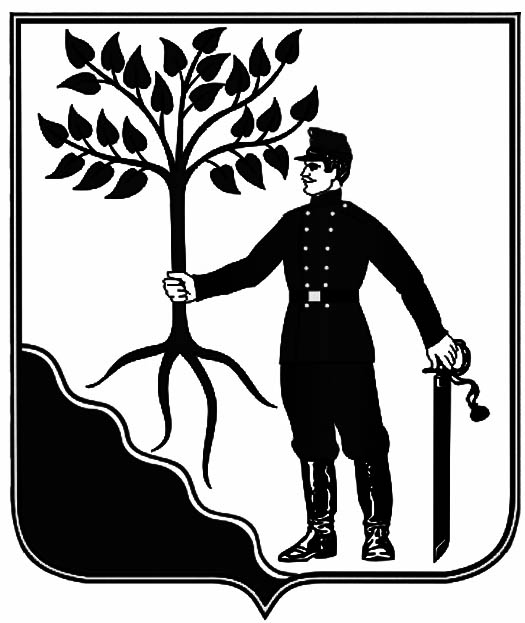 АДМИНИСТРАЦИЯАДМИНИСТРАЦИЯНОВОКУБАНСКОГО ГОРОДСКОГО ПОСЕЛЕНИЯНОВОКУБАНСКОГО ГОРОДСКОГО ПОСЕЛЕНИЯНОВОКУБАНСКОГО  РАЙОНАНОВОКУБАНСКОГО  РАЙОНАПОСТАНОВЛЕНИЕПОСТАНОВЛЕНИЕот 19.02.2024             № 242г. Новокубанскг. НовокубанскКлассификация зеленых насажденийСтоимость работ по созданию (посадке) зеленых насаждений (рублей)Стоимость посадочного материала (рублей)Стоимость ухода в течение года (рублей)Субтропические ценные растения, 1 штука3 913,0041 283,001 882,00Деревья субтропические, 1 штука3 913,0025 803,001 882,00Деревья хвойные, 1 штука3 913,0019 610,001 882,00Деревья лиственные 1-й группы, 1 штука2371,009 288,00871,00Деревья лиственные 2-й группы, 1 штука2371,006 192,00871,00Деревья лиственные 3-й группы, 1 штука2371,004 128,00871,00Кустарники, 1 штука835,00619,00631,00Газон, естественный травяной покров, 1 кв. м435,0020,00456,00Цветники, 1 кв. м374,001 299,00392,00Заместитель главы Новокубанского городского поселенияНовокубанского района, начальник отдела муниципального контроля                               А.Е. Ворожко